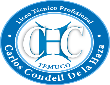 Tercer año Medio Ciencias para la Ciudadanía                                                      GUIA  N° 1 UNIDAD: BIENESTAR Y SALUDOBJETIVO: Conocer  y analizar el concepto de salud según la OMS.Introducción:La salud es algo que siempre debemos mantener y cuidar. Hay distintos factores que influyen en ella. Algunos dependen del autocuidado; otros del grupo de personas con quienes vivimos y compartimos; y otros del entorno en que vivimos. Muchas enfermedades se pueden prevenir con medidas de higiene y vacunación, por ejemplo. Además, la conducta responsable no solo protege tu salud, sino también la de los demás.En 1946 la (OMS) Organización Mundial de la Salud definió Salud como: “Un estado de completo bienestar físico, mental y social, y no solamente la ausencia de afecciones o enfermedades”. Actualmente también se consideran ámbitos como el bienestar emocional, espiritual y ambiental.ACTIVIDADES:Análisis:Observen el esquema de los componentes de la salud ¿por qué la salud no solamente guarda relación con aspectos  físicos?ENCUESTA NACIONAL DE SALUD (ENS) -  MINISTERIO DE SALUD DE CHILE-2016 7 2017. IC= intervalo de confianzaRevisen la tabla de datos. ¿Qué enfermedades se pueden asociar a factores mentales o sociales?Tomar la información de la tabla y llevar la información a un gráfico (puede ser de barra, punto o circular)¿Qué significa prevalencia?Nota: Puede desarrollar en el cuaderno.           Si puede imprimir guardar el desarrollo en una carpeta.ENFERMEDAD2016 – 2017(Prevalencia/ IC 95%)Migrañas o dolores de cabeza frecuentes8,5%  (7,2% - 10,0%)Várices en las piernas8,0%  (6,9% - 9,3%)Bocio, enfermedad a la tiroides, hipertiroidismo o hipotiroidismo7,0%  ( 5,9% - 8,2% )Artrosis de rodilla5,7% (4,8% - 6,8% )Insomnio5,6% (4,6% - 6,8%)Asma5,4% ( 4,5% - 6,5% )Cirrosis hepática, hígado graso o daño crónico al hígado5,2% (4,2% - 6,3% )Problemas benignos a la próstata o hipertrofia prostática benigna3,9% ( 2,8% - 5,4% )Úlcera péptica (de estómago o duodeno)3,5% ( 2,8% - 4,3% )Artrosis de cadera3,2% ( 2,5% - 3,7% )